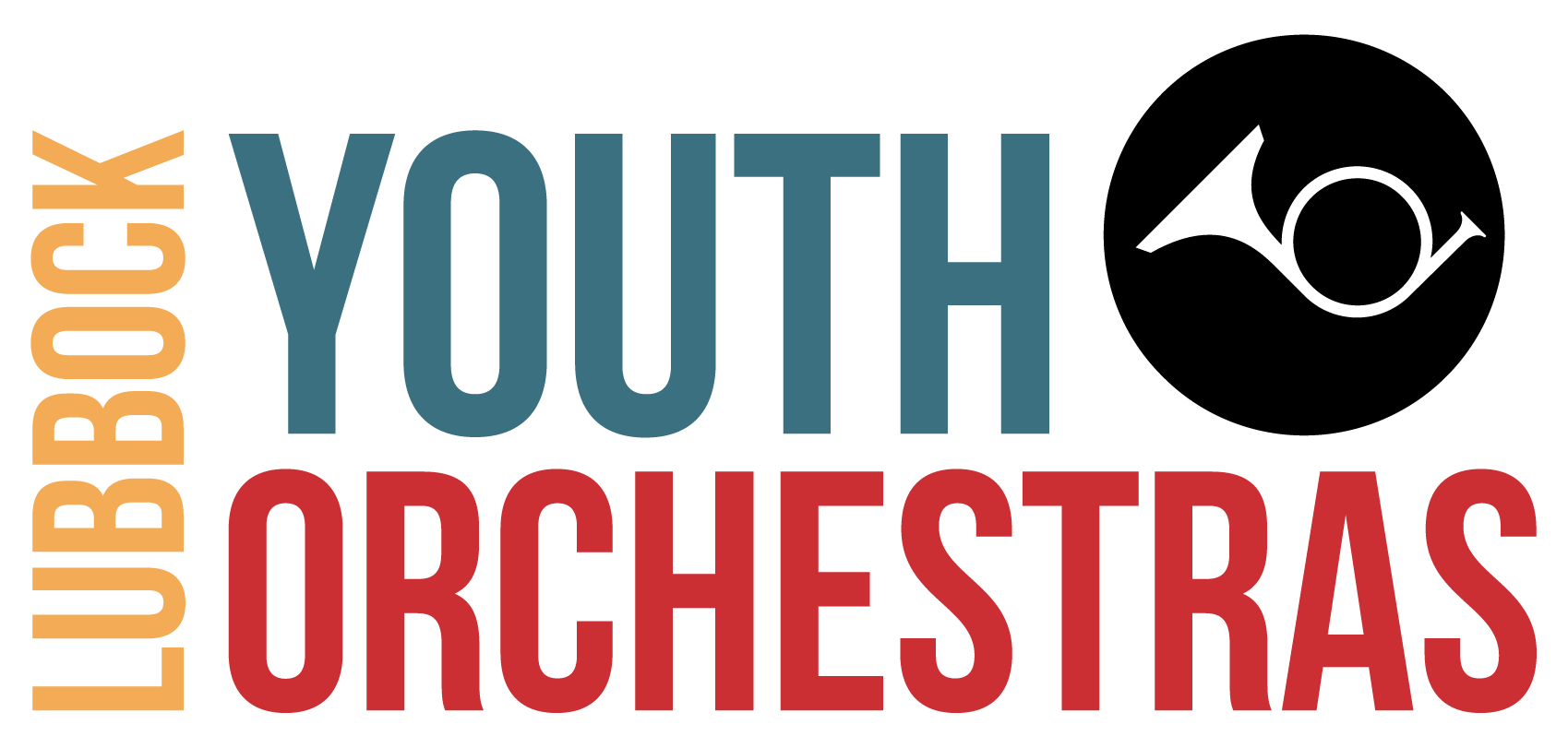 Lubbock Youth OrchestrasAPPLICATION FOR NEED-BASED SCHOLARSHIPFall 2022/Spring 2023 SeasonYou must fill out the registration form before sending in this application.  Your application will not be considered unless the student is registered.  The registration form may be found on the LYO website: http://youthorchestrasoflubbock.org/registration-form/The information in this application will be held in the strictest of confidence.Since funds are limited, this application is needed to ensure that the funds are allocated on basis of need.This form is to be filled out by the parent/guardian responsible for the support of the student.  You may scan the documents and send them to info@youthorchestrasoflubbock.org. (There are free phone apps such as Evernote Scannable that allow you to scan the documents with your smartphone.) or you may mail the completed packet toLubbock Youth Orchestras, 601 Avenue K, Lubbock, Texas 79401. This application form along with the required information described below needs to be submitted by August 2, 2022. Late submission may not receive full consideration for review.Note that submitting this form does not guarantee eligibility and/or that the applicant receives the applied scholarship.Please note you may receive less aid than you request.Program participation is contingent upon having all tuition paid in full by the start of the LYO Fall 2022/Spring 2023 season unless otherwise arranged. You will be notified of the committee’s decision. Please select one of the following:We are applying for a Partial ScholarshipWe are applying for a Full ScholarshipCheck List of Enclosed Items in Order of PresentationCompleted Scholarship Application Form (this form)Cover letter from a parent/guardian containing the brief reasons why the financial support is necessary and how the students will benefit by attending LYOCopy of the first page of both parents'/guardians' most recent tax return forms.A recommendation letter (template included below) must be from a person who has worked with the student and is qualified to tell of the student's musical skills and state of readiness for the LYO program. The recommendation letter must be personally dated and signed by the person making the recommendation.  That individual may scan and email the letter to info@youthorchestrasoflubbock.org  or may mail the letter to Lubbock Youth Orchestras, 601 Avenue K, Lubbock, Texas 79401.Recommendation FormContact E-mail (Required)Contact E-mail (Required)Student's Name or Names in LYOStudent's Name or Names in LYOAddress:City, State, ZipTelephone (home or cell)Name of a Parent/Guardian Responsible for the financial support of the studentName of a Parent/Guardian Responsible for the financial support of the studentName of a Parent/Guardian Responsible for the financial support of the studentAddress:City, State, ZipTelephone (home or cell)Name of Another Parent/GuardianName of Another Parent/GuardianAddress:City, State, ZipTelephone (home or cell)Number of Family Members in the LYO ProgramNumber of Family Members in the LYO ProgramPrivate Teacher's Name and TelephoneNumberPrivate Teacher's Name and TelephoneNumberAdjusted Gross Income from the MostRecent Tax ReturnAdjusted Gross Income from the MostRecent Tax Return$$Student's Name:Please answer the following questions in detail as much as possible,Send the completed form by scanning and emailing to info@youthorchestrasoflubbock.org or submitting it to Lubbock Youth Orchestras, 601 Avenue K, Lubbock, Texas 79401 via regular mail This form should be submitted by August 2, 2022.Please answer the following questions in detail as much as possible,Send the completed form by scanning and emailing to info@youthorchestrasoflubbock.org or submitting it to Lubbock Youth Orchestras, 601 Avenue K, Lubbock, Texas 79401 via regular mail This form should be submitted by August 2, 2022.How do you know the student? (In what capacity do you know the student?)How do you know the student? (In what capacity do you know the student?)At what level do you think the student is ready for participating in orchestral music? You can read the description of the different orchestra levels on the audition requirements page at the LYO website at www.youthorchestrasoflubbock.org. At what level do you think the student is ready for participating in orchestral music? You can read the description of the different orchestra levels on the audition requirements page at the LYO website at www.youthorchestrasoflubbock.org. How do you think the student will benefit by attending the LYO program?How do you think the student will benefit by attending the LYO program?Additional Comments:Name:Contact Info (phone or e-mail address):Contact Info (phone or e-mail address):Date (MM/DD/YY):Signature: